Drodzy Uczniowie!!!Temat:  Arkusz kalkulacyjny w chmurze i w sieci.Arkusze Google
Arkusze kalkulacyjne Google to aplikacja arkusza kalkulacyjnego online, która pozwala tworzyć i formatować arkusze kalkulacyjne, wykresy i gadżety oraz współpracować z innymi osobami.Arkusze kalkulacyjne Google umożliwiają:Importowanie i konwertowanie danych w formatach Excel, csv, txt i odsEksportowanie danych w formatach xls, csv, txt i ods oraz plików PDF i HTMLEdytowanie formuł, by dokonać obliczeń na danych i formatowanie arkuszaRozmowa na czacie z innymi osobami edytującymi arkuszTworzenie wykresów na podstawie danychArkusz Microsoft Excel w sieci lokalnejArkusz kalkulacyjny można również udostępnić w sieci lokalnej. Daje to możliwość tworzenia arkusza jednocześnie przez wielu użytkowników.W celu udostępnienia arkusza innym osobom należy:ustawić w Excelu Udostępnianie skoroszytuumieścić arkusz w folderze sieciowym, pamiętając o ustawieniu dla użytkowników odpowienich uprawnień  - do zapisu.Udostępnianie konkretnym osobom:Otwórz plik, który chcesz udostępnić (Twój lub taki, w przypadku którego masz uprawnienia do edycji).Kliknij Udostępnij.Wpisz adresy e-mail lub grupy, którym chcesz udostępnić plik.Wybierz rodzaj dostępu, który chcesz przyznać innym użytkownikom: Edytor, Komentujący lub Przeglądający.Kliknij Wyślij.Udostępnianie przy użyciu linku:Otwórz plik i kliknij Udostępnij.W sekcji Pobierz link kliknij Kopiuj link.(Opcjonalnie) Aby zmienić uprawnienia, kliknij Zmień, a potem wybierz opcję Przeglądający, Komentator lub Edytor.Skopiuj link i wklej go w e-mailu lub innym miejscu, w którym chcesz go udostępnić.Arkusze: ustawianie daty ważności udostępnieniaJeśli współpracujesz z osobami spoza organizacji, na przykład klientami lub agencjami, możesz ograniczyć dostęp do określonych plików po zakończeniu projektów.Ustawianie daty ważności:U góry arkusza kalkulacyjnego kliknij Udostępnij.Jeśli plik nie jest jeszcze udostępniony, udostępnij go.Kliknij Zaawansowane.Najedź kursorem na imię i nazwisko osoby i kliknij Ustaw datę wygaśnięcia .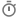 Zmień datę wygaśnięcia dostępu.Kliknij Zapisz zmiany  Gotowe.Uwaga: jako daty wygaśnięcia nie można ustawić bieżącej daty. Jeśli musisz natychmiast zablokować dostęp, po prostu cofnij udostępnianie pliku.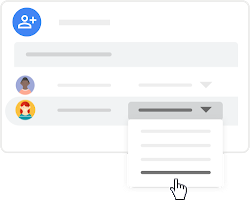 Arkusze:
Chronione arkusze i zakresy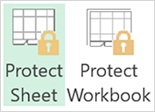 Excel 2013
 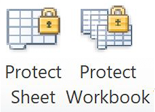 Excel 2010Jeśli w arkuszu kalkulacyjnym masz informacje poufne, możesz ograniczyć innym osobom możliwość ich aktualizowania.Otwórz arkusz i kliknij Dane > Chronione arkusze i zakresy.Kliknij +Dodaj arkusz lub zakres.Kliknij Zakres, by chronić zakres treści, lub Arkusz, by chronić cały arkusz.Kliknij Ustaw uprawnienia i wybierz, czy chcesz wyświetlać ostrzeżenie, czy ograniczyć możliwość edytowania treści.Kliknij Gotowe.